REQUERIMENTO Nº 311/2015Requer informações do Poder Executivo acerca da reforma da praça/terminal urbano. Senhor Presidente,Senhores Vereadores, CONSIDERANDO que foi divulgada informação sobre investimentos na ordem de cerca de R$ 5,2 milhões na reforma da praça/terminal urbano, na área central da cidade;CONSIDERANDO que diante da situação financeira da Prefeitura Municipal, os investimentos devem priorizar as necessidades dos cidadãos barbarenses, como saúde, educação e as obras contra enchentes. REQUEIRO que, nos termos do Art. 107, inciso VIII, do Regimento Interno da Câmara Municipal, seja encaminhado ofício ao Excelentíssimo Senhor Prefeito Municipal, para que o mesmo informe a esta Casa de Leis o seguinte: 1) Qual a rubrica orçamentária referente ao gasto mencionado?2) O projeto em questão já teve início? Se positivo, o que foi feito até o momento e quanto deste valor de R$ 5,2 milhões já foi investido?3) Existe a possibilidade de transferir o valor anunciado para outras áreas da administração?2) Qual a razão do valor em questão não ter sido direcionado para as obras que buscam evitar enchentes nos bairros mais afastados, tais como São Fernando, Jardim Batagin, Jardim Icaraí e Jardim Conceição?4)  Outras informações que julgarem importante.Plenário “Dr. Tancredo Neves”, em 11 de março de 2015.DUCIMAR DE JESUS CARDOSO“Kadu Garçom”- Vereador -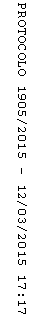 